Междисциплинарная конференция с международным участием «Критические значения лабораторных показателей неотложных состояний пациентов многопрофильного стационара»30 мая 2019 годаСанкт-ПетербургОрганизаторы конференции: СПб ГБУЗ «Городская многопрофильная больница №2»Ассоциация лабораторной медицины Санкт-Петербурга и Ленинградской областиМесто проведения: Санкт-Петербург, Учебный переулок, дом 5, СПб ГБУЗ «Городская многопрофильная больница №2», большой конференц-залНачало регистрации участников: 30 мая 2019 года с 9.00 до 10.00Открытие конференции: 30 мая 2019 года в 10.00Организационный комитет:Пушкин Александр Сергеевич, к.м.н., заведующий отделом экстренных исследований клинико-диагностической лаборатории СПб ГБУЗ ГМПБ №2, Санкт-ПетербургАхмедов Тимур Артыкович, к.м.н., заведующий отделом иммунологических исследований клинико-диагностической лаборатории СПб ГБУЗ ГМПБ №2, Санкт-ПетербургНаучный комитет:ПредседательРукавишникова Светлана Александровна, д.б.н, заведующая клинико-диагностической лабораторией, профессор кафедры клинической лабораторной диагностики с курсом молекулярной медицины ФГБОУ ВО ПСПбГМУ им. И.П. Павлова Минздрава РоссииЧлены научного комитетаВолчков Владимир Анатольевич, заслуженный врач РФ, профессор, д.м.н., главный врач СПб ГБУЗ «Городская многопрофильная больница №2», заведующий кафедрой анестезиологии и реаниматологии ФГБОУ ВО СПбГУИванов Андрей Михайлович, д.м.н., главный лаборант Министерства обороны Российской Федерации, главный внештатный специалист по клинической лабораторной диагностике Комитета по здравоохранению Санкт-Петербурга, заведующий кафедрой клинической биохимии и лабораторной диагностики ФГБВОУ ВО ВМедА им. С.М.Кирова Минобороны России, член-корреспондент Российской академии наукВавилова Татьяна Владимировна, д.м.н., профессор, главный внештатный специалист РФ по клинической лабораторной диагностике, заведующая кафедрой клинической лабораторной диагностики и генетики ФГБУ «СЗФМИЦ им. В.А. Алмазова», Санкт-ПетербургЭмануэль Владимир Леонидович, д.м.н., профессор, директор Научно-методического Центра по молекулярной медицине МЗ РФ, заведующий кафедрой клинической лабораторной диагностики с курсом молекулярной медицины, ФГБОУ ВО ПСПбГМУ им. И.П. Павлова Минздрава России, Санкт-Петербург30 мая 2019 года Санкт-Петербург, Учебный переулок, дом 5,СПб ГБУЗ «Городская многопрофильная больница №2», большой конференц-зал.Цель конференции - внедрение современных технологий в клиническую и лабораторную практику врачей (врачей клинической лабораторной диагностики, врачей биохимиков, кардиологов, неврологов, урологов, эндокринологов, врачей организаторов медицинской службы) многопрофильных стационаров для повышения эффективности лечебно-диагностических и профилактических мероприятий у пациентов с неотложными состояниями.Обобщенные ожидаемые результаты мероприятия: по итогам Образовательного мероприятия обучающийся специалист получит знания, умения и навыки необходимые для самостоятельного планирования клинико-лабораторного алгоритма обследования пациентов с неотложными клиническими состояниями в условиях работы многопрофильного стационара, а также специализированной, в том числе высокотехнологичной, медицинской помощи по кардиологии, неврологии, эндокринологии, урологии и персонализированной медицине. В ходе учебного мероприятия планируется усовершенствовать знания специалистов в области законодательной базы работы системы здравоохранения, основ законодательства работы лабораторной службы, медицинского страхования. Также планируется уделить особое внимание основам медицинской этики и деонтологии врача, медицинской психологии.ПРОГРАММАПредседатели:Рукавишникова Светлана Александровна, д.б.н, профессорВолчков Владимир Анатольевич, заслуженный врач РФ, д.м.н., профессор, Иванов Андрей Михайлович, д.м.н., профессор, член-корреспондент РАНВавилова Татьяна Владимировна, д.м.н., профессорЭмануэль Владимир Леонидович, д.м.н., профессор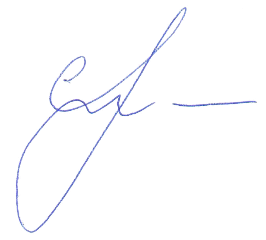 Председатель научного комитета, д.б.н. 						С.А. Рукавишникова№ п/п9.00–10.00Регистрация участников Приветственное слово 
главного врача СПб ГБУЗ ГМПБ №2 д.м.н., профессора В.А. Волчкова, 10 мин.Приветственное слово 
главного врача СПб ГБУЗ ГМПБ №2 д.м.н., профессора В.А. Волчкова, 10 мин.Приветственное слово 
главного врача СПб ГБУЗ ГМПБ №2 д.м.н., профессора В.А. Волчкова, 10 мин.1.10.10–10.50Лекция: «Исследование и применение больших данных в службе неотложной помощи» («Research and Application of Emergency Big Data»).Ожидаемый образовательный результат: участники конференции получат знания о возможностях применения больших данных в практическом здравоохранении на примере Главного госпиталя Народно-освободительной армии Китая.Лектор: Ли Танши (Li Tanshi) – директор отделения неотложной помощи, Главный госпиталь Народно-освободительной армии (The General Hospital of People’s Liberation Army), Пекин, Китай.1.10 минДискуссия2.11.00–11.40Лекция: «Неопределенность критических значений показателей гемостаза в неотложных состояниях».Ожидаемый образовательный результат: участники конференции получат знания о понятии неопределённости критических значений показателей гемостаза в неотложных состояниях и алгоритмах управления величиной в условиях многопрофильного стационара.Лектор: Вавилова Татьяна Владимировна – д.м.н., профессор, главный внештатный специалист РФ по клинической лабораторной диагностике, заведующая кафедрой клинической лабораторной диагностики и генетики ФГБУ «СЗФМИЦ им. В.А. Алмазова», Санкт-Петербург2.10 минДискуссия3.11.50-12.30Лекция: «Лабораторные маркеры клинических последствий «альтруизма» почки».Ожидаемый образовательный результат: участники конференции получат знания о лабораторных маркерах мочевыделительной системы, играющих ключевую роль в организации неотложной помощи профильным пациентам.Лектор: Эмануэль Владимир Леонидович – д.м.н., профессор, директор Научно-методического Центра по молекулярной медицине МЗ РФ, заведующий кафедрой клинической лабораторной диагностики с курсом молекулярной медицины, ФГБОУ ВО ПСПбГМУ им. И.П. Павлова Минздрава России, Санкт-Петербург3.10 минДискуссия4.12.40–13.05Лекция: «Критические значения газов крови и КЩС в практике отдела экстренных исследований»Ожидаемый образовательный результат: участники конференции получат знания о критических значениях газов крови и КЩС методах их валидации и критериях выбора с целью внедрения понятия в практику клинического подразделения.Лектор: Пушкин Александр Сергеевич – к.м.н, заведующий отделом экстренных исследований клинико-диагностической лаборатории, СПб ГБУЗ ГМПБ №2, доцент кафедры клинической лабораторной диагностики с курсом молекулярной медицины, ФГБОУ ВО ПСПбГМУ им. И.П. Павлова Минздрава России, Санкт-Петербург4.5 минДискуссия13.10–13.4013.10–13.40перерыв5.13.40–14.10Лекция: «Лабораторная диагностика пограничных состояний в эндокринной патологии. Критические показатели, современные лабораторные стратегии и алгоритмы».Ожидаемый образовательный результат: участники конференции получат знания о лабораторных аналитах, характерных для ведения пациентов эндокринологического профиля с неотложными состояниями.Лектор: Лобачевская Татьяна Владимировна, к.м.н., доцент кафедры клинической лабораторной диагностики c курсом молекулярной медицины ФГБОУ ВО ПСПбГМУ им. И.П. Павлова Минздрава России, Санкт-Петербург5.10 минДискуссия6.14.20–14.50 Лекция: «Клиническое значение лабораторных показателей у пациентов с острым нарушением мозгового кровообращения».Ожидаемый образовательный результат: участники конференции получат знания о практических аспектах применения лабораторного алгоритма обследования пациентов с острым нарушением мозгового кровообращения.Лектор: Голиков Константин Вячеславович – заведующий неврологическим отделение №1, СПб ГБУЗ ГМПБ №2, Санкт-Петербург6.10 минДискуссия.7.15.00–15.20Лекция: «Критические значения сердечного тропонина I у пациентов с острым коронарным синдромом».Ожидаемый образовательный результат: участники конференции получат знания о стандартах ведения пациентов с острым коронарным синдромом при критических значениях сердечного тропонина I в условиях кардиохирургического центра.Лектор: Яковлев Артём Алексеевич – к.м.н., заведующий кардиологическим отделением №3, СПб ГБУЗ ГМПБ №2, ассистент кафедры госпитальной терапии медицинского факультета ФГБОУ ВО СПбГУ, Санкт-Петербург7.5 минДискуссия8.15.25–15.45Лекция: «Оценка гематологических индексов в неотложной кардиологии».Ожидаемый образовательный результат: участники конференции изучат основные гематологические индексы, применяемые в алгоритмах обследования пациентов кардиологического профиля.Лектор: Борисова Людмила Викторовна – врач отдела клинических исследований клинико-диагностической лаборатории, СПб ГБУЗ ГМПБ №2, Санкт-Петербург, Россия.8.5 минДискуссия9.15.50–16.10Лекция: «Значение преаналитического этапа в определении критических значений биохимических аналитов».Ожидаемый образовательный результат: участники конференции изучат способы управления преаналитическим этапом биохимических исследований с целью определения критических значений.Лектор: Пискунов Дмитрий Павлович – врач отдела биохимических исследований клинико-диагностической лаборатории, СПб ГБУЗ ГМПБ №2, Санкт-Петербург9.5 минДискуссия